NOSTRADAMUS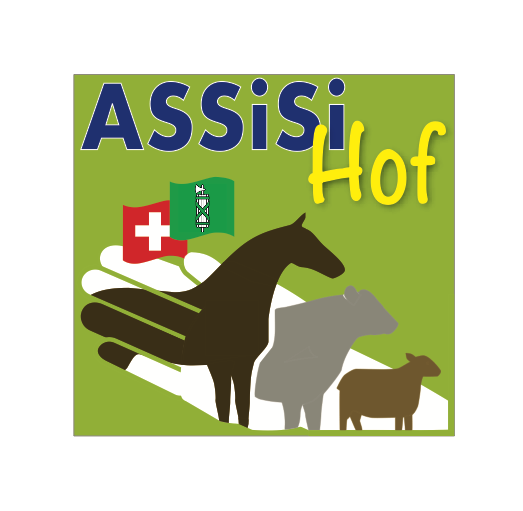 Geschlecht:		WallachRasse:		HannoveranerGeburtsdatum:	30.05.2006Farbe:		BraunPreis:			auf Anfrage!NIKIDAM DU CHATEAUQUIDAM DE REVELJALISCO BNIKIDAM DU CHATEAUQUIDAM DE REVELDIRKANIKIDAM DU CHATEAUSOPHIE DU CHATEAUGALOUBET ANIKIDAM DU CHATEAUSOPHIE DU CHATEAUJAVOTTE DANISALEXIS ZALME ZANISALEXIS ZWONNEANISGRIFFIN FGOLDSTERNANISGRIFFIN FWINNI